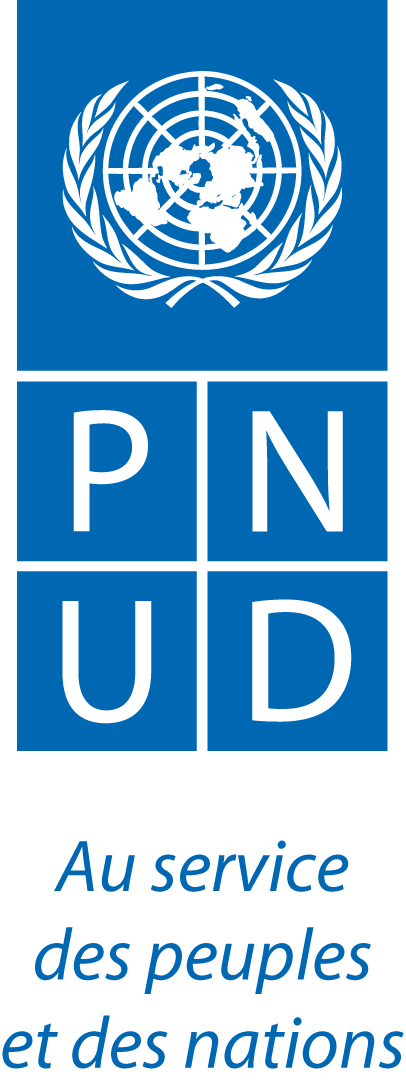 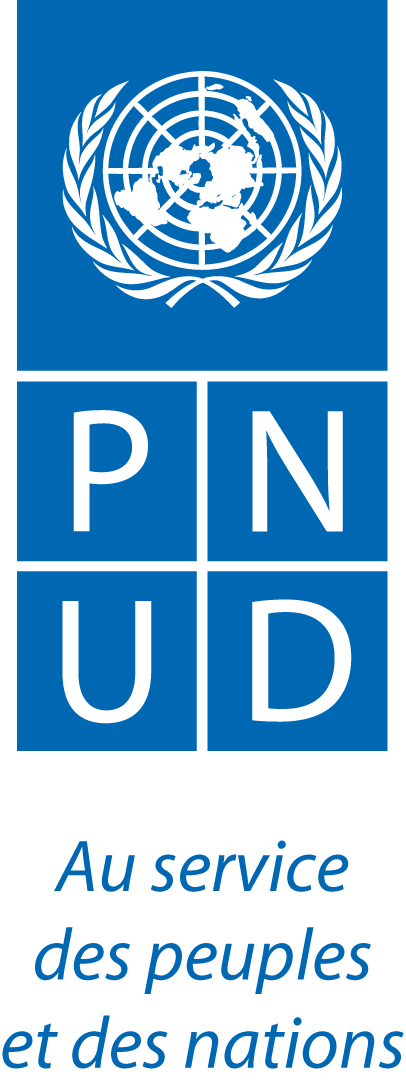 Programme des Nations Unies pour le Développement MadagascarRenforcement de capacités nationales pour le respect des obligations environnementales mondiales dans le cadre des priorités du développement durableCCCD-Conventions de RioRapport annuel  2019 Synthèse du rapport annuelMise en œuvre des produits du CPD (résultats CPD)Produit du CPD 4: La transformation structurelle, le renforcement des capacités productives durables et la bonne gouvernance environnementale sont effectives et favorisent la création des emplois et des moyens de subsistance au profit des populations pauvres ou vulnérables, surtout les femmes et les jeunesPour chaque indicateur de produit :Intitulé indicateur 4.1 : Nombre de personnes par sexe et par tranche d’âge ayant eu accès aux activités génératrices de revenus et à l’emploi dans les zones d’intervention du projet.Total ayant accès aux AGR et à l’emploi : 150Nb de femmes jeunes ayant accès aux AGR et à l’emploiNb de femmes non jeunes ayant accès aux AGR et à l’emploiNb d’hommes jeunes ayant accès aux AGR et à l’emploi  et à l’emploiNb d’hommes non jeunes ayant accès aux AGR et à l’emploiPour la durée du projet :Baseline début du projet (spécifier année) : 2017, 0Cible cumulée à la fin du projet (spécifier année) : 2022, 150 dontTotal ayant accès aux AGR et à l’emploi : 150Nb de femmes jeunes ayant accès aux AGR et à l’emploi : 35Nb de femmes non jeunes ayant accès aux AGR et à l’emploi : 40Nb d’hommes jeunes ayant accès aux AGR et à l’emploi : 35Nb d’hommes non jeunes ayant accès aux AGR et à l’emploi : 40Réalisation (valeur cumulée) + % d’avancement vers la cible de fin du projet : 0Pour l’année considérée :Baseline (valeur début d’année en cours = valeur cumulée fin année N-1) : 0Cible fin d’année : 0Réalisation (de l’année) + % d’avancement vers la cible de l’année : 0Commentaires et explications par rapport aux indicateurs sus-mentionnés : si la cible a été atteinte dire quels ont été les facteurs de succès, dans le cas contraire dire quelles ont été les contraintes/lacunes.Le projet cible 150 bénéficiaires directs jusqu’en 2022. Ainsi, l’atteinte de cette cible est visée pour 2022. Toutefois, une idée d’appui aux créations d’emploi a été initiée cette année sur les appuis aux reboisements. Il faut noter que l’UGP a eu l’aval pour cet appui aux reboisements lors de la réunion du comité de pilotage en août 2019 si une partie du comité a encore émis des réserves lors de la réunion du novembre 2018.Une activité de Cash for Work avec un perspective d’appui à l’épargne et à l’investissement à été initié pour donner suite à une manifestation de la DREDD Amoron’i Mania après les sensibilisations des 22 DREDD. Malheureusement le projet n’a pas abouti dû aux incompréhensions entre partie nationale et le PNUD sur la signature de l’accord. Cette activité ciblait 100 personnes vulnérables dans la Région Amoron’i Mania avec des ciblages organisées avec les autorités locales.Cette activité pourrait être relancée cette année et s’élargir avec d’autres régions selon les demandes d’appuis reçues. ( il est à noter qu’un contact avec OTIV a été faite sur les modalités de conduite de l’activité et l’accord a été déjà échangés entres les parties avant signature mais c’est la signature qui n’a pas été faite)Spécifier les groupes cibles et les zones d’intervention :Grandes réalisations et résultats marquants dans cet Output (facteurs explicatifs, résultats chiffrés, de nouveaux indicateurs pertinents peuvent être rajoutés) : Résultats planifiés non atteints (facteurs explicatifs) :Résultats obtenus mais non planifiés (expliquer et chiffrer) le cas échéant :Remarques ou observations importantes éventuelles sur l’Output considéré : Intitulé indicateur 4.2 :  Nombre d’emploi verts créés pour les populations vulnérables à travers la gestion durable des ressources naturelles, les énergies renouvelables, l’agriculture durable, l’écotourisme, les services des écosystèmes, le traitement des produits chimiques et des déchets ; désagrégé par sexe et par tranche d’âge Total emplois verts Emplois verts pour femmes jeunesEmploi verts pour femmes non jeunesEmploi verts pour hommes jeunesEmploi verts pour hommes non jeunesPour la durée du projet :Remplissage de 15% des postes de fonctionnaires qui sont directement liées au suivi et mise en œuvre des Conventions de Rio dans le cadre des Stratégies nationale, territoriales et sectorielles. Des Personnes au sein du ministère seront ainsi assignées au suivi et mise en œuvre des Conventions de Rio au sein des institutions nationales (dont SIGE). Au moins 15% de ces postes sont nouvellement créésBaseline début du projet (spécifier année) : 2017, 0Cible cumulée à la fin du projet (spécifier année) : 2022, 15% bénéficiairesTotal emplois verts : 15%Emplois verts pour femmes jeunes : 3%Emploi verts pour femmes non jeunes : 5%Emploi verts pour hommes jeunes : 3%Emploi verts pour hommes non jeunes : 4%Réalisation (valeur cumulée) + % d’avancement vers la cible de fin du projet : 0Pour l’année considérée :Baseline (valeur début d’année en cours = valeur cumulée fin année N-1) : 0Cible fin d’année : 0Réalisation (de l’année) + % d’avancement vers la cible de l’année : 0 Commentaires et explications par rapport aux indicateurs sus-mentionnés : si la cible a été atteinte dire quels ont été les facteurs de succès, dans le cas contraire dire quelles ont été les contraintes/lacunes.Les institutions publiques souffrent de manque de ressources, dont les ressources humaines. Des analyses ont été faites par rapport à l’affectation des ressources humaines notamment sur la mise en place des SIGE. Il s’agit à la fois de problème d’effectifs et de qualificationsLes DREDD disposent des RPSE au niveau régional et les Cantonnements forestiers dans les districts. Pour les Cantonnements, leurs effectifs sont faibles notamment pour les régions à grandes surfaces. Cela limite les possibilités de suivis et de collectes de données à périodicité courte (mensuel-trimestriel) ce souci d’effectif est lié aussi au manque de moyen de déplacement.Concernant les RPSE, nombreux d’entre eux ont changé de poste cette année après les changements au sein du gouvernement. Spécifier les groupes cibles et les zones d’intervention :Grandes réalisations et résultats marquants dans cet Output (facteurs explicatifs, résultats chiffrés, de nouveaux indicateurs pertinents peuvent être rajoutés) : Résultats planifiés non atteints (facteurs explicatifs) :Résultats obtenus mais non planifiés (expliquer et chiffrer) le cas échéant :Remarques ou observations importantes éventuelles sur l’Output considéré : Cet indicateur s’adresse aux employés du secteur public. Les postes considérés comme emploi verts au niveau des différents secteurs sont les postes en lien directes avec le suivi et la mise en œuvre des Conventions de Rio.Intitulé indicateur 2.1. : Existence de plan de développement national aligné aux Objectifs de Développement durable et tenant compte des préventions de conflits, gouvernance environnementale, développement équitable et des catastrophes et risques liés au Changement ClimatiquePour la durée du projet : 15% des plans de développement national et territoriaux intègrent la mise en œuvre des Conventions de Rio pour le Développement DurableBaseline début du projet (spécifier année) : Le Plan National de Développement (PND) a été aligné dernièrement aux Objectifs de Développement Durable (ODD). Une déclinaison sectorielle de ce plan a été faite par le Ministère de l’Economie et des Plans (MEP) avec les autres ministères du Gouvernement. Ce PND prend fin en 2019. Le Plan d’Emergence de Madagascar (PEM) est en cours d’élaboration.Cible cumulée à la fin du projet (spécifier année) : en 2022, au moins 15% des planifications sectorielles et territoriales intègrent les Conventions de RioRéalisation (valeur cumulée) + % d’avancement vers la cible de fin du projet : 0Pour l’année considérée :Baseline (valeur début d’année en cours = valeur cumulée fin année N-1) : 0Cible fin d’année : 0Réalisation (de l’année) + % d’avancement vers la cible de l’année : 0Commentaires et explications par rapport aux indicateurs sus-mentionnés : si la cible a été atteinte dire quels ont été les facteurs de succès, dans le cas contraire dire quelles ont été les contraintes/lacunes.Après aval du comité de pilotage en août 2019, l’appui à la Région de Vakinankaratra pour la révision de son PRD en vue d’intégration des obligations des Conventions de Rio est décidé. Cet appui fait suite à une demande officielle issue de la région suite aux sensibilisations régionales.Il faut noter que la demande a été déjà reçue en 2018 mais elle n’a pas été accordée suite aux recommandations internes au sein du PNUD. Le souci concernait la pertinence de l’appui et du choix de la Région appuyé.Relancé à la réunion du comité de pilotage, l’activité a été finalement autorisé.Avant l’établissement de l’accord de financement pour la région (LOA) une évaluation de la Région est en préparation en vue de définir ses besoins en renforcements pour se conformer aux conditions opérationnelles des Nations Unies. Un bureau d’étude est déjà recruté cette évaluation. Toutefois, considérant le contexte actuel sur la nomination de gouverneur au niveau des Régions. L’évaluation était suspendue et est prévue pour démarrer vers la troisième semaine de ce mois de janvier 2020.Spécifier les groupes cibles et les zones d’intervention :Grandes réalisations et résultats marquants dans cet Output (facteurs explicatifs, résultats chiffrés, de nouveaux indicateurs pertinents peuvent être rajoutés) : Résultats planifiés non atteints (facteurs explicatifs) :Résultats obtenus mais non planifiés (expliquer et chiffrer) le cas échéant :Remarques ou observations importantes éventuelles sur l’Output considéré : Mise en œuvre des produits du plan stratégiqueProduit du plan stratégique 1 : 2.3.1 Data and risk-informed development policies, plans, systems and financing incorporate integrated solutions to reduce disaster risks, enable climate change adaptation and mitigation, and prevent risk of conflictOutput 2.1 : 2.3.1.1. Existence of data-informed development and investment plans that incorporate integrated solutions to reduce disaster risks and enable climate change adaptation and mitigationPour chaque indicateur de produit :Indicateur (intitulé) : Existence d’un plan de mobilisations de ressources appuyé par les informations du SIGEBaseline (préciser année de référence) : 2017, 0Cible annuelle cumulée (année concernée) : 0Valeur actuelle cumulée (année concernée) : 0Commentaire : (si la cible a été atteinte dire quels ont été les facteurs de succès, dans le cas contraire dire quelles ont été les contraintes/lacunes).Cet indicateur ne concerne pas encore l’année rapportée.Spécifier les groupes cibles et les zones d’intervention :Grandes réalisations et résultats marquants dans ce produit (facteurs explicatifs, résultats chiffrés, de nouveaux indicateurs pertinents peuvent être rajoutés) : Résultats planifiés non atteints (facteurs explicatifs) :Résultats obtenus mais non planifiés (expliquer et chiffrer) le cas échéant :Remarques ou observations importantes éventuelles sur l’Output considéré : Output 2.2: TOTAL Number of green jobs created for vulnerable groups via the sustainable management of natural resources, renewable energy, sustainable agriculture, ecotourism, ecosystem services, chemical product and waste treatmentPour chaque indicateur de produit :Indicateur (intitulé) : Remplissage de 15% des postes de fonctionnaires qui sont directement liées au suivi et mise en œuvre des Conventions de Rio dans le cadre des Stratégies nationale, territoriales et sectoriellesBaseline (préciser année de référence) : 2017, 0Cible annuelle cumulée (année concernée) : 0Valeur actuelle cumulée (année concernée) : 0Commentaire : (si la cible a été atteinte dire quels ont été les facteurs de succès, dans le cas contraire dire quelles ont été les contraintes/lacunes).Spécifier les groupes cibles et les zones d’intervention :Grandes réalisations et résultats marquants dans ce produit (facteurs explicatifs, résultats chiffrés, de nouveaux indicateurs pertinents peuvent être rajoutés) : Résultats planifiés non atteints (facteurs explicatifs) :Résultats obtenus mais non planifiés (expliquer et chiffrer) le cas échéant :Remarques ou observations importantes éventuelles sur l’Output considéré : Autres indicateursIndicateurs du cadre de résultats	Indicateurs du PTA Nombre d’activités prévues pour l’année concernée :  20Nombre d’activités achevées :    Nombre d’activités en cours :	Nombre d’activités non commencées :    Expliquer les retards (problèmes, contraintes) pour les activités en retard (non commencées ou non encore achevées) et les mesures prises le cas échéant.Les retards concernent les activités de la composante 2 (élaboration stratégie de mobilisation des ressources) et la composante 3 (Sur les indicateurs de SIGE et le lancement du pré-test)  et finalement sur la composante 4 par rapport à  l’analyse des mandats des agences gouvernementaux.Les causes majeures des retards dans la conduite du projet concernent le retard des recrutements des consultants pour les composantes 2 et 3. Bien qu’élaborés en janvier, les TDR n’ont été validé que tardivement et les consultants étaient opérationnels uniquement vers la fin du semestre. Cette perte a induit des décalages de toutes les activités sur ces composantes. Certains retards sont aussi liés aux accords de mise œuvre du projet avancé par l’UGP. Bien que ce sont des activités planifiées et correspondant au document de projet, certaines activités sont remises en cause et reprises seulement après des relances voire complètement abandonnées pour certaines.Pour la composante 4, les activités dépendent étroitement des concertations avec l’équipe du MEDD. Elles dépendent alors des disponibilités des cibles pour les rencontres. Cet explication n’exclut pas le retard de l’intervention du projet pour cette composante.Prise en compte du genre Une amélioration de l’implication des jeunes actifs et des femmes dans la mise en œuvre des Conventions de Rio a été faite par le biais du lancement de la formation en cascader sur la Synergie de Conventions de Rio et sa mise en œuvre pour le Développement durable. Des leaders issues des 30 associations de femmes et 30 associations des jeunes venant de tous le pays sont touchés par ces renforcements.Coopération Sud-Sud(Lister les échanges de coopérations Sud-Sud dont le projet/programme est impliqué. Avec quel pays et quels autres partenaires, quels ont été les résultats obtenus ? En quoi les actions en matière de coopération sud-sud ont contribué à l’atteinte des résultats du projet)Renforcement des capacités nationales(Décrire les résultats du projet en termes de renforcement des capacités nationales)Sur les aspects juridiques, les renforcements de capacités nationales ont permis de remettre à jour les compétences des personnels de l’administrations publics sur les hiérarchies des normes sur les textes, les consultations des textes à jour notamment pour le secteur environnement et les analyses des conformités des cadres juridiques par rapport aux dispositions environnementales et aux principes du développement durable. Ces renforcements ont touché les juristes et techniciens du MEDD et des autres MinistèresCôté éducation environnementale et communication, les renforcements sur l’andragogie et la communication consolident les capacités des membres du GDTT notamment les membres de la commission technique Education environnementale pour le Développement Durable sur la communication des Conventions de Rio et la mise en œuvre de ses synergies.Les renforcements de capacités sur la Synergie des Conventions de Rio ont permis aux différents acteurs ciblés (dont MEDD Central, DREDD et membres du GDTT) d’avoir une vision plus élargie des développements des politiques et stratégies au-delà des cloisons sectorielles. Cette formation aide les participants à considérer les complémentarités et synergies entre les différents secteurs pour un objectif de Développement Durable.Les partages sur les mécanismes institutionnels avec les DREDD ont permis d’éclaircir avec ces derniers les contextes de la coordination intersectorielle au niveau territoriale.Durabilité des résultats(Décrire dans quelle mesure les résultats obtenus sont-ils pérennes ou peuvent-ils être pérennisés, la stratégie de sortie mise en œuvre)La durabilité des résultats de ce projet repose sur l’appropriation du projet par les acteurs. L’existence de la structure permanente qu’est le GDTT qui s’implique et contribue activement dans la conduite des activités du projet constitue un facteur déterminant.Par ailleurs, les travaux sont menés de près avec les directions concernées des ministères pour leurs appropriations.Les principaux problèmes rencontrés et les solutions trouvées Comme déjà relatés plus haut, les principaux problèmes du projet concernaient :Le changement des personnels au niveau des différents ministères suite aux changements du gouvernement après l’élection présidentiel. Ces changements ont beaucoup limité les échanges avec les personnels de l’administration qui sont les principaux partenaires et aussi acteurs de mise en œuvre du projet. Ces limites persistaient pendant tout le premier semestre. Pour pouvoir avancer, nous avons dû travailler avec les techniciens au niveau des services pour les réflexions et échanges. Le premier trimestre a connu dans le même circonstance un ralentissement quant aux échanges et validations des documents dont les termes de références. Ce qui a retardé les recrutements des consultants pour le projet.Certaines activités du projet avaient été remises en question et ont nécessité la validation du comité du pilotage en août pour être relancées.Perspectives pour l’année prochaineLe défi de l’année 2020 est d’engager le processus d’intégration des Conventions de Rio au niveau systémique et institutionnel après les analyses réalisées au cours des premières années d’exercice.Le projet visera ainsi à appuyer le leadership du MEDD au niveau central et régional avec un appui institutionnel pour la coordination intersectorielle et territoriale, et renforcer l’intégration et la mise en œuvre en synergie des Conventions de Rio au niveau sectoriel et territorial. Les objectifs pour 2020 seront de :Etablir la feuille de route pour l’intégration des Conventions de Rio pour le Développement DurableDévelopper la stratégie de mobilisation des ressources pour la mise en œuvre des Conventions de RioMettre en place le Système d’Information pour la Gestion de l’EnvironnementAméliorer la coordination intersectorielle et synergies des interventions des différents acteurs Implications de différents acteurs dans la mise en œuvre des Conventions de Rio pour le Développement DurableLeçons apprises, bonnes pratiques et innovationsLeçons apprises : La bonne conduite du projet dépendra de la bonne compréhension et l’implication effectifs des décideurs dans la mise en œuvre du projet. Bonnes pratiques : l’implication effective des différents acteurs, commençant par le MEDD, porteur du projet ainsi que les partenaires ont permis d’avoir leurs appropriationsInnovations (approches, collecte analyse de données etc.) :Observations(Spécifier le cas échéant toutes observations utiles non listées dans les sections précédentes)Award ID : 00104056
Durée du projet : 05 ans
Effet UNDAF/CPD : 1) Les populations vulnérables dans les zones d'intervention ont accès aux opportunités de revenus et d'emploi, peuvent améliorer leur résilience et contribuer à un accès inclusif et équitable au développement durable; 2) Les institutions publiques, la société civile et les médias, au niveau central et décentralisé, exercent effectivement leurs rôles et sont responsables d'une gouvernance pacifique qui protège les droits de l'homme; 3) Les populations dans les zones d'intervention, en particulier les groupes vulnérables, ont accès et utilisent des services sociaux de base et de qualité.
Produit CPD4 : La transformation structurelle, le renforcement des capacités productives durables et la bonne gouvernance environnementale sont effectives et favorisent la création des emplois et des moyens de subsistance au profit des populations pauvres ou vulnérables, surtout les femmes et les jeunes
Total Budget: 2 150 000 USD
Agence de mise en œuvre:  PNUDListe de distribution aux parties prenantes1.2.Domaines d’interventionZones d’interventionGroupes ciblesObservations (nombre de bénéficiaires, …)EnvironnementNationalPopulations vulnérables en milieu ruralesNombre  de bénéficiaires : 150 dont au moins 50% femmesEnvironnementNationalPorteurs de projetsNombre  de bénéficiaires : 150 dont au moins 50% femmesDomaines d’intervention / d’activitéRéalisations / résultats (langage de changement) et chiffres à l’appuiFacteurs explicatifs (facteurs de succès)Source des données ObservationsDomaines d’intervention / d’activitéRésultats planifiés (non atteints)Facteurs explicatifs de la non atteinte des résultatsObservationsDomaines d’interventionZones d’interventionGroupes ciblesObservations (nombre de bénéficiaires, …)Secteur publicNationalEmployés des administrations publicsLe cible d’ici 2022 est 15% des postes en relation avec le suivi et mise en œuvre des Conventions de Rio Domaines d’intervention / d’activitéRéalisations / résultats (langage de changement) et chiffres à l’appuiFacteurs explicatifs (facteurs de succès)Source des données ObservationsDomaines d’intervention / d’activitéRésultats planifiés (non atteints)Facteurs explicatifs de la non atteinte des résultatsObservationsDomaines d’interventionZones d’interventionGroupes ciblesObservations (nombre de bénéficiaires, …)Planification territorialeNationalRégionsDirections Régionale15% des planifications territorialesDomaines d’intervention / d’activitéRéalisations / résultats (langage de changement) et chiffres à l’appuiFacteurs explicatifs (facteurs de succès)Source des données ObservationsDomaines d’intervention / d’activitéRésultats planifiés (non atteints)Facteurs explicatifs de la non atteinte des résultatsObservationsDomaines d’interventionZones d’interventionGroupes ciblesObservations (nombre de bénéficiaires, …)Environnement et développementNationalMEDD et ses partenairesLe SIGE sera mise en place au niveau central avec des réseautage régionaux et en liens avec les systèmes d’informations existantes. Parmi ses objectifs sera le suivi des traçabilités des financements. Il engagera ainsi également des acteurs non gouvernementaux Domaines d’intervention / d’activitéRéalisations / résultats (langage de changement) et chiffres à l’appuiFacteurs explicatifs (facteur de succès)Source des données ObservationsDomaines d’intervention / d’activitéRésultats planifiés (non atteints)Facteurs explicatifs de la non atteinte des résultatsObservationsSystème d’Information pour la Gestion de l’EnvironnementDéfinition des indicateurs pour le SIGELe processus de mise en place du SIGE a connu un retard.Après l’abandon du premier consultant spécialiste chargé de la mise en place du SIGE, le recrutement de son remplaçant a pris beaucoup de temps. Ce retard est lié au temps de validation des TDR et au long processus de recrutement. Ainsi, le consultant n’a pu vraiment commencer que vers la deuxième semestre de l’annéeMalgré ce retard de recrutement, des travaux de réflexions ont été menées avec la commission technique SIGE. Ces travaux ont permis de définir les stratégies et les activités qui sont ensuite repris par le nouveau consultant pour la mise en œuvre.Domaines d’interventionZones d’interventionGroupes ciblesObservations (nombre de bénéficiaires, …)EnvironnementNationalPopulation vulnérables en milieu ruralCf. les éléments détaillées plus haut sur le CPD pour plus de détails par rapport à cet activitéDomaines d’intervention / d’activitéRéalisations / résultats (langage de changement) et chiffres à l’appuiFacteurs explicatifs (facteur de succès)Source des données ObservationsDomaines d’intervention / d’activitéRésultats planifiés (non atteints)Facteurs explicatifs de la non atteinte des résultatsObservationsEnvironnementCréations d’emploi verts à partir des appuis aux reboisementsCf. détails plus haut dans le CPD (Cash for work, Amoron’i Mania) pour plus de détails sur cet activitéRésultats escomptés(Effets et produits)Indicateurs (avec désagrégation)Baseline (avec déségrégation)
Cible annuelle
 (Valeur des indicateurs avec désagrégation)Cible annuelle
 (Valeur des indicateurs avec désagrégation)Cible annuelle
 (Valeur des indicateurs avec désagrégation)Cible annuelle
 (Valeur des indicateurs avec désagrégation)Cible annuelle
 (Valeur des indicateurs avec désagrégation)Valeur actuelle (avec désagrégation)Source de donnéesMoyen de vérificationRésultats escomptés(Effets et produits)Indicateurs (avec désagrégation)Baseline (avec déségrégation)
An 112An 224An 336An 448An 560Valeur actuelle (avec désagrégation)Source de donnéesMoyen de vérificationRésultat d’activités 1 : Une stratégie / plan national de développement durable intègre pleinement les obligations de la Convention de RioIndicateur 3 : Mesure dans laquelle les cadres juridiques ou politiques ou institutionnels sont en place pour la conservation, l'utilisation durable et l'accès et le partage des avantages provenant des ressources naturelles, de la biodiversité et des écosystèmes. 0 série de textes1110Journal Officiel Rapports du projetConsultation Journal officielRésultat d’activités 1 : Une stratégie / plan national de développement durable intègre pleinement les obligations de la Convention de RioIndicateur 7: Un plan national de développement durable qui intègre pleinement les obligations de la Convention de Rio est développé :-	Analyse politique et législative effectué-	Textes législatifs mis à jour -	Intégration des conventions de Rio dans les politiques et plans de développement régional et sectoriel pilotée-	Les parties prenantes (dont au moins 40% de femmes) reçoivent une formation sur la manière d'appliquer des méthodes de planification qui reflètent l'environnement mondial-	SNDD et la feuille de route opérationnelle est intégrée, approuvée et adoptée par toutes les parties prenantes000000010101010115%01010101020006 séances de formations sur l’intégration des synergies des Conventions0 (Analyses en cours en vue de l’élaboration de la feuille de routePNDDRapport d’analyse disponible (Analyse par rapport à la biodiversité et par rapport au Changement climatique et désertification)Journal officielPolitiques et plan de développement territorial et sectoriels(Processus en cours pour la révision du PRD Vakinankaratra en vue de l’intégration des Conventions de Rio)Rapport de formation (MEDD, DREDD, GDTT, Journalistes, Femmes, Jeunes)Feuille de route disponible Consultation PNDDConsultation rapportConsultation journal officielConsultation de documents politiques et plansRapports du projet et rapports de formationsPV de validation de la feuille de routeRésultat d’activités 2 : La mobilisation des ressources financières est plus durableIndicateur 8 : La stratégie de mobilisation des ressources est élaborée pour fournir un financement à long terme pour le SIGE-	RMS est adopté par les principaux intervenants et approuvé formellement -	La stratégie de mobilisation des ressources comprend des bonnes pratiques pour l'augmentation et l'allocation de fonds pour atteindre les objectifs environnementaux mondiaux grâce à la prise de décision décentralisée-	Système de suivi et de surveillance établi (an 3) et pleinement opérationnel  (an 4)-	Le flux de revenus du SIGE testé d’ici le mois 54-	Au moins 10% des besoins de financement dans le RMS ont été mobilisés d'ici mois 550000000101020101030110%Rapport disponible actuel : Etat de lieu des mobilisations des ressources0000Rapport du projetDocument RMS Rapport du projetDocument de RMSDocument cadre de suivi RMSRapport de suivi RMSRapport de test SIGE effectuéRapport de suivi du RMSDocument RMS disponible et adoptéRapport de suivi de RMSConsultation de document RMSCadre de suivi existantRapport de suiviConsultation rapport du testConsultation rapportRésultat d’activités 3 : Un Système d'Information sur la Gestion de l’Environnement est établi pour améliorer le suivi et l'évaluation des impacts environnementaux mondiaux et des tendances au niveau nationalIndicateur 9 : Un Système d'Information sur la Gestion de l'Environnement est développé -	Évaluation initiale des bases de données actuelles et des systèmes d'information de gestion complétés-	Indicateurs environnementaux et de développement durable finalisés-	Méthodes de collecte et de suivi des données normalisées -	Les meilleures pratiques pour effectuer des évaluations des impacts environnementaux et des évaluations environnementales stratégiques identifiés et démontrés-	Le SIGE intégré et pleinement mis en œuvre-	Le SIGE répondra aux objectifs de la Convention de Rio, y compris des recommandations visant à rationaliser et à harmoniser les systèmes de gestion des données et de l'information-	Un centre d'échange au sein du SIGE pour la collecte de données sur les trois Conventions de Rio est établi-	Évaluation des besoins d'information des utilisateurs pour les indicateursIndicateur 4: Mesure dans laquelle les capacités de mise en œuvre des plans nationaux ou locaux pour la gestion intégrée des ressources en eau ou pour protéger et rétablir la santé, la productivité et la résilience des océans et des écosystèmes marins se sont améliorées.-	Au moins 90% des membres du personnel technique du gouvernement ont participé activement aux formations techniques sur les approches novatrices pour mettre en œuvre les obligations de la Convention de Rio dans le cadre de la SNDD010000000125%15%1110%50%25%225%25%130%100%50%450%59%160%100%5100%100%01190%0100000000Rapport d’évaluation BDBase de données SIGEProtocole de collecte de donnéesRapport du projetTexte d’adoption du SIGEIndicateurs dans SIGEProtocole de partage d’informationsRapports, résultats des évaluations des besoins Rapport de renforcement de capacitésRapport composante 03 (SIGEConsultation Consultation documentConsultation rapportVérification des indicateurs SIGEProtocole existantConsultation rapportsConsultation rapportsRésultat d’activités 4 : Structures et mécanismes institutionnels renforcés pour l'intégration et l'application de la conformité aux Conventions de Rio dans les cadres de planification du développement sectoriel et régionalIndicateur 10: les mécanismes d'intégration de la Convention de Rio sont développés-	Analyse institutionnelle approfondie de la gouvernance environnementale -	Le comité interministériel sur les AME a été renforcé d’ici et les réunions se sont tenues deux fois par an-	Coordination intergouvernementale des comités techniques établis et se réunit deux fois par an-	Les arrangements de suivi et de conformité sont pleinement opérationnels-	Les mécanismes d'intégration de la Convention de Rio sont développés -	 Mécanisme utilisés par les exercices d'apprentissage par la pratique, et entièrement institutionnalisés -	Les mandats environnementaux sont mis à jour et simplifiés -	Une évaluation des bonnes pratiques, des manuels et des lignes directrices régionales pour l'intégration environnementale dans le SIGE est préparée-	Le gouvernement et les autres parties prenantes alignent les mandats et les plans opérationnels des principaux organismes et comités (aux niveaux national et régional)-	Les principales parties prenantes signalent une amélioration de la coordination, de la collaboration et de la délégation des responsabilités-	Trois exercices de démonstration réussis et internationalement reconnus sont menés dans des communautés ciblées00000000(Niveau Satisfaction0-5)0 (Communautés)1112220%50%102260%100%01111222100%100%113222115201003 Réunions du GDTT dans l’année (Avril sur la stratégies et objectifs, Juin sur les activités et planification et novembre renforcement de capacités000000000Rapports d’analyse de la structure et mécanisme institutionnelRapport de Réunion CIMEPV de réunion du GDTT Obs : Ces réunions sont à part les réunions  des Commissions techniques sur les thématiques particuliersRapport de suiviDocument stratégie d’intégration convention de RioRapport de suiviRapport de mise à jourRapport évaluationRapport d’examinationCommission techniqueRapport des exercices de démonstrationRapport Composante 4Consultation rapportConsultation PVsConsultation rapportDocument disponibleConsultation rapportConsultation rapportConsultation rapportConsultation rapportEnquête évaluationConsultation rapportRésultat d’activités 5 : Le public est conscientisé et sensibilisé à l'intégration de la Convention de RioIndicateur 11: compétences et sensibilisation aux valeurs environnementales mondiales -	Conférence de Lancement et de Résultats du projet tenue au mois 5 et 56-	Une analyse statistique des connaissances de base et en fin de projet indique que les connaissances des parties prenantes et le lien entre la conservation de l'environnement mondial et le développement socioéconomique durable s'est amélioré d'au moins 15%-	Examen des besoins de formation pour opérationnaliser les conventions de Rio achevées au, 35 et 51-	Le programme de formation à l'intégration de la Convention de Rio, les modules d'études, les matériaux et les modules de formation sont finalisés-	Cours de formation sur les méthodologies analytiques et les compétences de la meilleure pratique pour mesurer les impacts et les tendances environnementales mondiales, finalisés-	Accord de coopération entre établissements de formation-	Campagne de sensibilisation du public, plan de mise en œuvre et matériel-	Dialogues et ateliers publics constitutifs des parties prenantes locales-	Au moins 8 ateliers tenus d’ici le mois 29 avec au moins 50 représentants locaux / régionaux.-	Visibilité sur Internet des bonnes pratiques pour l'intégration des obligations de la Convention de Rio-	Des ateliers de formation et de sensibilisation, des dialogues et d'autres événements similaires sont mis en œuvre -	Un dialogue public d'au moins 50 représentants des parties prenantes a lieu-	Amélioration de l'accès régional aux meilleures pratiques et aux meilleures connaissances disponibles signalé000000000000010115%22311130%21333110160%236622100%21662311010112662311 (Etat de lieu)0130% (Programme disponible et mise en œuvre, Module de formation élaboré)00 (Accords en cours avec université de Tamatave)5 (17 régions/22)5 participations aux manifestations publics5 sensibilisations régionaux, + 3 Ateliers avec secteurs public (en dehors des ateliers avec GDTT62 Ateliers de formations composante 16 ateliers de formations composante 500 (Un réseau d’échange inter-régional en cours de mise en place)Rapport de démarrageRapport d’analyseRapport d’étudesProgramme de formation, Module de formation, Rapport de mise en œuvre Syllabus, matériels et modules disponiblesAccord existant(Une ébauché échangée entre les partiesRapports des activitésPV des dialogues et ateliersRapports d’ateliersLiens: ONE, UNDP, http://mg.chm-cbd.net/Comp1 : Hierarchie de normes et Consultations textes, Aspect juridique de la synergie, cas Secteur extractif (juristes et techniciens MEDD, Juristes des autres secteurs)Comp 5 : Andragogie, Technique de sensibilisation/communication( GDTT et commission technique), Synergies conventions (Commission technique, journalistes, femmes, jeunes)Rapport des dialogues politiquesRapport d’activitésConsultation rapportConsultation rapport Composante 5Consultation rapport Composante 5Consultation programme de formationVérification outils au niveau du projetVérification dossiersVérifications rapportsConsultation PVConsultation rapports d’atelierConsultations sitesConsultations rapports Ateliers, formations …Consultations rapportsConsultations rapportsRésultats escomptés(Effets et produits)Indicateurs (avec désagrégation)Baseline (avec désagrégation)
Cibles annuelles
 (Valeurs des indicateurs avec désagrégation)Valeur actuelle (avec désagrégation)Source de donnéesMoyen de vérificationRésultats escomptés(Effets et produits)Indicateurs (avec désagrégation)Baseline (avec désagrégation)
Cibles annuelles
 (Valeurs des indicateurs avec désagrégation)Année (2019)Source de donnéesMoyen de vérificationRésultat d’activités 1 : Une stratégie / plan national de développement durable intègre pleinement les obligations de la Convention de RioUne analyse de politiques sur la gouvernance environnementale réaliséeProcessus de mise à jour de texte entamnéUne planification intégrant les Conventions des Rio élaborée0000201012 Analyses Politiques sur CC, Biodiversité et Désertification01 Secteur Extractif analysé, un TDR de plaidoyer en vue de mis à jour de texte élaboré0 Le processus est en cours et l’évaluation de la Région en vue d’une LOA est réalisée (activité reportée à cause du changement dans la structure de la région : mise en place Gouverneur)Rapports d’analyse Rapport d’analyseDocument de PND disponibleConsultation rapportsConsultation rapport thématiqueConsultation document PND mise à jour validéRésultat d’activités 2 : La mobilisation des ressources financières est plus durableRapport de l’état de lieu des mobilisations des ressources011 rapport Rapport d’analyse des mobilisations des ressources pour l’environnementConsultation rapportRésultat d’activités 3 : Un Système d'Information sur la Gestion de l’Environnement est établi pour améliorer le suivi et l'évaluation des impacts environnementaux mondiaux et des tendances au niveau nationalAnalyse des gestions des informations, dont les informations environnementalesDocument de capitalisation des indicateurs de références pour SIGEIndicateurs validés pour SIGEBesoins en matériels identifiésBesoins en renforcements de capacités identifiésPrétest mise en œuvre SIGE00001010101 (à finaliser)001Rapport d’analysePV de mise en place Consultation rapportConsultation PVRésultat d’activités 4 : Structures et mécanismes institutionnels renforcés pour l'intégration et l'application de la conformité aux Conventions de Rio dans les cadres de planification du développement sectoriel et régionalStratégie de redynamisation CIME existantStratégie de coordination territoriale disponibleRapport d’analyse de la structure du MEDD disponibleNombre de séances de renforcement de capacités des structures institutionnels0000010150%401 un stratégie élaborée pour la CIME01 réflexion faite mais encore à affiner avec les diagnostics des CER0 02 renforcement sur le mécanisme institutionnel pour MEDD central et 22 DREDDRapport thématiqueRapport thématiqueRapport d’analysePV réunions DREDD et MEDDConsultation rapportConsultation rapport composanteConsultation RapportRésultat d’activités 5 : Le public est conscientisé et sensibilisé à l'intégration de la Convention de RioLes besoins en renforcements de capacités sont identifiésTaux de réalisation du Plan de formationNombre de participations aux campagne de sensibilisation publicOutils de communication produitsNombre de partage de bonnes pratiques effectuées000000150%03220150%5 (JIB, JIF, JME, Eco école, Forum Bien social)02 films en coursEt 10 outils pour les mobilisations de masse+ autres outils en cours avec les journalistes03 partages : lors des séances avec GDTT, MEDD central, DREDDRapport composanteRapports composanteRapport du projetRapport du projetPV des réunionsConsultation  rapportPV de formationsConsultation rapportExemplaires outils disponiblesConsultations rapports1154Projet/programme  :Partie nationale (DNP): PNUD (DRRP):Signature :Signature :Signature :Date :Date :Date :